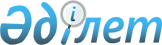 О внесении изменений в решение Меркенского районного маслихата от 21 декабря 2012 года № 10-3 "О районном бюджете на 2013-2015 годы"Решение маслихата Меркенского района Жамбылской области от 10 декабря 2013 года № 23-3. Зарегистрировано Департаментом юстиции Жамбылской области 10 декабря 2013 года № 2062      Примечание РЦПИ.

      В тексте документа сохранена пунктуация и орфография оригинала.

      В соответствии со статьей 109 Бюджетного кодекса Республики Казахстан от 4 декабря 2008 года, статьей 6 Закона Республики Казахстан от 23 января 2001 года «О местном государственном управлении и самоуправлении в Республике Казахстан» и на основании решения Жамбылского областного маслихата № 19-2 от 9 декабря 2013 года «О внесении изменений в решение Жамбылского областного маслихата от 7 декабря 2012 года № 10-3» «Об областном бюджете на 2013-2015 годы» (зарегистрирован в Реестре государственной регистрации нормативных правовых актов № 2061) районный маслихат РЕШИЛ:



      1. Внести в решение Меркенского районного маслихата от 21 декабря 2012 года № 10-3 «О районном бюджете на 2013-2015 годы» (зарегистрировано в Реестре государственной регистрации нормативных правовых актов № 1866, опубликовано 11, 16 января 2013 года в газете «Меркенский вестник» за № 5, 6) следующие изменения:



      в пункте 1:

      в подпункте 1):

      цифры «6 114 780» заменить цифрами «6 114 702»;

      цифры «4 909 004» заменить цифрами «4 908 926»;

      в подпункте 2):

      цифры «6 179 456» заменить цифрами «6 179 378»;



      в пункте 4:

      цифры «32 533» заменить цифрами «32 033»;



      2. Приложения 1 и 5 к указанному решению изложить в новой редакции, согласно приложениям 1 и 2 к настоящему решению.



      3. Настоящее решение вступает в силу со дня государственной регистрации в органах юстиции и вводится в действие с 1 января 2013 года.

      

      Председатель сессии                        Секретарь районного

      районного маслихата                        маслихата 

      К. Намазов                                 И. Ахметжанов 

Приложение 1 к решению № 23-3

      маслихата Меркенского района

      от 10 декабря 2013 года      Приложение № 1 к решению № 10-3

      маслихата Меркенского района

      от 21 декабря 2012 года Районный бюджет на 2013 год

Приложение 2 к решению № 23-3

      маслихата Меркенского района

      от 10 декабря 2013 года      Приложение № 5 к решению № 10-3

      маслихата Меркенского района

      от 21 декабря 2012 года Перечень бюджетных программ сельских округов на 2013 годпродолжение таблицы: 
					© 2012. РГП на ПХВ «Институт законодательства и правовой информации Республики Казахстан» Министерства юстиции Республики Казахстан
				КатегорияКатегорияКатегорияКатегорияСумма, тысяч тенгеКлассКлассКлассСумма, тысяч тенгеПодклассПодклассСумма, тысяч тенгеНаименованиеСумма, тысяч тенге111231. ДОХОДЫ6 114 7021Налоговые поступления1 178 882О1Подоходный налог278 8122Индивидуальный подоходный налог278 812О3Социальный налог230 0001Социальный налог230 000О4Налоги на собственность401 1441Налоги на имущество304 2823Земельный налог8 9564Налог на транспортные средства85 9435Единый земельный налог1 963О5Внутренние налоги на товары, работы и услуги259 3422Акцизы242 8003Поступления за использование природных и других ресурсов2 5954Сборы за ведение предпринимательской и профессиональной деятельности12 9035Налог на игорный бизнес1 044О8Обязательные платежи, взимаемые за совершение юридически значимых действий и (или) выдачу документов уполномоченными на то государственными органами или должностными лицами9 5841Государственная пошлина9 5842Неналоговые поступления12 192О1Доходы от государственной собственности1 8391Поступления части чистого дохода государственных предприятий1 3955Доходы от аренды имущества, находящегося в государственной собственности444О2Поступления от реализации товаров (работ, услуг) государственными учреждениями, финансируемыми из государственного бюджета1741Поступления от реализации товаров (работ, услуг) государственными учреждениями, финансируемыми из государственного бюджета174О4Штрафы, пени, санкции, взыскания, налагаемые государственными учреждениями, финансируемыми из государственного бюджета, а также содержащимися и финансируемыми из бюджета (сметы расходов) Национального Банка Республики Казахстан19281Штрафы, пени, санкции, взыскания, налагаемые государственными учреждениями, финансируемыми из государственного бюджета, а также содержащимися и финансируемыми из бюджета (сметы расходов) Национального Банка Республики Казахстан, за исключением поступлений от организаций нефтяного сектора1 928О6Прочие неналоговые поступления8 2511Прочие неналоговые поступления8 2513Поступления от продажи основного капитала14 702О3Продажа земли и нематериальных активов14 7021Продажа земли13 6612Продажа нематериальных активов1 0414Поступления трансфертов4 908 926О2Трансферты из вышестоящих органов государственного управления4 908 9262Трансферты из областного бюджета4 908 926Функциональная группаФункциональная группаФункциональная группаФункциональная группаСумма, тысяч тенгеАдминистратор бюджетных программАдминистратор бюджетных программАдминистратор бюджетных программСумма, тысяч тенгеПрограммаПрограммаСумма, тысяч тенгеНаименованиеСумма, тысяч тенге111232. ЗАТРАТЫ6 179 37801Государственные услуги общего характера385 283112Аппарат маслихата района (города областного значения)24 482001Услуги по обеспечению деятельности маслихата района (города областного значения)18 677003Капитальные расходы государственного органа5 805122Аппарат акима района (города областного значения)149 492001Услуги по обеспечению деятельности акима района (города областного значения)141 118002Создание информационных систем6 372003Капитальные расходы государственного органа2 002123Аппарат акима района в городе, города районного значения, поселка, села, сельского округа172 821001Услуги по обеспечению деятельности акима района в городе, города районного значения, поселка, села, сельского округа159 954022Капитальные расходы государственного органа12 867452Отдел финансов района (города областного значения)20 836001Услуги по реализации государственной политики в области исполнения бюджета района (города областного значения) и управления коммунальной собственностью района (города областного значения)18 021003Проведение оценки имущества в целях налогообложения2 464010Приватизация, управление коммунальным имуществом, постприватизационная деятельность и регулирование споров, связанных с ним320018Капитальные расходы государственного органа31453Отдел экономики и бюджетного планирования района (города областного значения)17 652001Услуги по реализации государственной политики в области формирования и развития экономической политики, системы государственного планирования и управления района (города областного значения)17 257004Капитальные расходы государственного органа39502Оборона7 695122Аппарат акима района (города областного значения)7 695005Мероприятия в рамках исполнения всеобщей воинской обязанности7 69503Общественный порядок, безопасность, правовая, судебная, уголовно-исполнительная деятельность2 709458Отдел жилищно-коммунального хозяйства, пассажирского транспорта и автомобильных дорог района (города областного значения)2 709021Обеспечение безопасности дорожного движения в населенных пунктах2 70904Образование4 262 576464Отдел образования района (города областного значения)337 904009Обеспечение деятельности организаций дошкольного воспитания и обучения131 615040Реализация государственного образовательного заказа в дошкольных организациях образования206 289123Аппарат акима района в городе, города районного значения, поселка, села, сельского округа16 777005Организация бесплатного подвоза учащихся до школы и обратно в аульной (сельской) местности16 777464Отдел образования района (города областного значения)3 579 740003Общеобразовательное обучение3 391 382006Дополнительное образование для детей188 358466Отдел архитектуры, градостроительства и строительства района (города областного значения)152 170037Строительство и реконструкция объектов образования152 170464Отдел образования района (города областного значения)175 985001Услуги по реализации государственной политики на местном уровне в области образования9 680005Приобретение и доставка учебников, учебно-методических комплексов для государственных учреждений образования района (города областного значения)61 420015Ежемесячная выплата денежных средств опекунам (попечителям) на содержание ребенка-сироты (детей-сирот), и ребенка (детей), оставшегося без попечения родителей16 564020Обеспечение оборудованием, программным обеспечением детей-инвалидов, обучающихся на дому4 800067Капитальные расходы подведомственных государственных учреждений и организаций83 52106Социальная помощь и социальное обеспечение209 838451Отдел занятости и социальных программ района (города областного значения)177 938002Программа занятости19 731004Оказание социальной помощи на приобретение топлива специалистам здравоохранения, образования, социального обеспечения, культуры, спорта и ветеринарии в сельской местности в соответствии с законодательством Республики Казахстан7 620005Государственная адресная социальная помощь8 856006Оказание жилищной помощи200007Социальная помощь отдельным категориям нуждающихся граждан по решениям местных представительных органов25 720010Материальное обеспечение детей-инвалидов, воспитывающихся и обучающихся на дому5 610014Оказание социальной помощи нуждающимся гражданам на дому10 052016Государственные пособия на детей до 18 лет86 003017Обеспечение нуждающихся инвалидов обязательными гигиеническими средствами и предоставление услуг специалистами жестового языка, индивидуальными помощниками в соответствии с индивидуальной программой реабилитации инвалида13 246023Обеспечение деятельности центров занятости населения900451Отдел занятости и социальных программ района (города областного значения)31 900001Услуги по реализации государственной политики на местном уровне в области обеспечения занятости и реализации социальных программ для населения29 850021Капитальные расходы государственного органа1 265011Оплата услуг по зачислению, выплате и доставке пособий и других социальных выплат78507Жилищно-коммунальное хозяйство462 289464Отдел образования района (города областного значения)20 643026Ремонт объектов в рамках развития городов и сельских населенных пунктов по Дорожной карте занятости 202020 643466Отдел архитектуры, градостроительства и строительства района (города областного значения)667074Развитие и обустройство недостающей инженерно-коммуникационной инфраструктуры в рамках второго направления Дорожной карты занятости 2020667458Отдел жилищно-коммунального хозяйства, пассажирского транспорта и автомобильных дорог района (города областного значения)24 193012Функционирование системы водоснабжения и водоотведения23 758028Развитие коммунального хозяйства435466Отдел архитектуры, градостроительства и строительства района (города областного значения)360 848005Развитие коммунального хозяйства8 661058Развитие системы водоснабжения и водоотведения в сельских населенных пунктах352 187123Аппарат акима района в городе, города районного значения, поселка, села, сельского округа2 000014Организация водоснабжения населенных пунктов2 000123Аппарат акима района в городе, города районного значения, поселка, села, сельского округа42 135008Освещение улиц населенных пунктов24 467009Обеспечение санитарии населенных пунктов11 534010Содержание мест захоронений и погребение безродных200011Благоустройство и озеленение населенных пунктов5 934458Отдел жилищно-коммунального хозяйства, пассажирского транспорта и автомобильных дорог района (города областного значения)11 803015Освещение улиц в населенных пунктах11 80308Культура, спорт, туризм и информационное пространство229 537455Отдел культуры и развития языков района (города областного значения)94 529003Поддержка культурно-досуговой работы94 529466Отдел архитектуры, градостроительства и строительства района (города областного значения)3 579011Развитие объектов культуры3 579465Отдел физической культуры и спорта района (города областного значения)3 721006Проведение спортивных соревнований на районном (города областного значения) уровне1 421007Подготовка и участие членов сборных команд района (города областного значения) по различным видам спорта на областных спортивных соревнованиях2 300455Отдел культуры и развития языков района (города областного значения)56 882006Функционирование районных (городских) библиотек56 662007Развитие государственного языка и других языков народа Казахстана220456Отдел внутренней политики района (города областного значения)19 500002Услуги по проведению государственной информационной политики через газеты и журналы19 500455Отдел культуры и развития языков района (города областного значения)14 454001Услуги по реализации государственной политики на местном уровне в области развития языков и культуры7 754032Капитальные расходы подведомственных государственных учреждений и организаций6 700456Отдел внутренней политики района (города областного значения)30 006001Услуги по реализации государственной политики на местном уровне в области информации, укрепления государственности и формирования социального оптимизма граждан16 879003Реализация мероприятий в сфере молодежной политики12 827006Капитальные расходы государственного органа300465Отдел физической культуры и спорта района (города областного значения)6 866001Услуги по реализации государственной политики на местном уровне в сфере физической культуры и спорта5 916004Капитальные расходы государственного органа95010Сельское, водное, лесное, рыбное хозяйство, особо охраняемые природные территории, охрана окружающей среды и животного мира, земельные отношения140 218462Отдел сельского хозяйства района (города областного значения)23 704001Услуги по реализации государственной политики на местном уровне в сфере сельского хозяйства17 129006Капитальные расходы государственного органа500099Реализация мер по оказанию социальной поддержки специалистов6 075473Отдел ветеринарии района (города областного значения)17 372001Услуги по реализации государственной политики на местном уровне в сфере ветеринарии8 187003Капитальные расходы государственного органа1 935007Организация отлова и уничтожения бродячих собак и кошек2 000008Возмещение владельцам стоимости изымаемых и уничтожаемых больных животных, продуктов и сырья животного происхождения66009Проведение ветеринарных мероприятий по энзоотическим болезням животных3 000010Проведение мероприятий по идентификации сельскохозяйственных животных2 184463Отдел земельных отношений района (города областного значения)12 540001Услуги по реализации государственной политики в области регулирования земельных отношений на территории района (города областного значения)12 190007Капитальные расходы государственного органа350473Отдел ветеринарии района (города областного значения)86 602011Проведение противоэпизоотических мероприятий86 60211Промышленность, архитектурная, градостроительная и строительная деятельность35 493466Отдел архитектуры, градостроительства и строительства района (города областного значения)35 493001Услуги по реализации государственной политики в области строительства, улучшения архитектурного облика городов, районов и населенных пунктов области и обеспечению рационального и эффективного градостроительного освоения территории района (города областного значения)9 536013Разработка схем градостроительного развития территории района, генеральных планов городов районного (областного) значения, поселков и иных сельских населенных пунктов25 457015Капитальные расходы государственного органа50012Транспорт и коммуникации312 521458Отдел жилищно-коммунального хозяйства, пассажирского транспорта и автомобильных дорог района (города областного значения)312 521023Обеспечение функционирования автомобильных дорог312 52113Прочие108 506123Аппарат акима района в городе, города районного значения, поселка, села, сельского округа64 572040Реализация мер по содействию экономическому развитию регионов в рамках Программы «Развитие регионов»64 572452Отдел финансов района (города областного значения)32 033012Резерв местного исполнительного органа района (города областного значения)32 033458Отдел жилищно-коммунального хозяйства, пассажирского транспорта и автомобильных дорог района (города областного значения)8 367001Услуги по реализации государственной политики на местном уровне в области жилищно-коммунального хозяйства, пассажирского транспорта и автомобильных дорог8 227013Капитальные расходы государственного органа140494Отдел предпринимательства и промышленности района (города областного значения)3 534001Услуги по реализации государственной политики на местном уровне в области развития предпринимательства и промышленности3 53414Обслуживание долга9452Отдел финансов района (города областного значения)9013Обслуживание долга местных исполнительных органов по выплате вознаграждений и иных платежей по займам из областного бюджета915Трансферты22 704452Отдел финансов района (города областного значения)22 704006Возврат неиспользованных (недоиспользованных) целевых трансфертов22 7043. Чистое бюджетное кредитование38 357Бюджетные кредиты41 54410Сельское, водное, лесное, рыбное хозяйство, особо охраняемые природные территории, охрана окружающей среды и животного мира, земельные отношения41 544Сельское хозяйство41 544462Отдел сельского хозяйства района (города областного значения)41 544008Бюджетные кредиты для реализации мер социальной поддержки специалистов41 544Функциональная группаФункциональная группаФункциональная группаФункциональная группаАдминистратор бюджетных программАдминистратор бюджетных программАдминистратор бюджетных программПрограммаПрограммаПогашение бюджетных кредитов3 260КатегорияКатегорияКатегорияКатегорияКлассКлассКлассПодклассПодкласс5Погашение бюджетных кредитов3 26001Погашение бюджетных кредитов3 2601Погашение бюджетных кредитов, выделенных из государственного бюджета3 2604. Сальдо по операциям с финансовыми активами5 000Приобретение финансовых активов5 0005. Дефицит бюджета (профицит)-107 9606. Финансирование дефицита бюджета (использование профицита)107 9607Поступление займов41 54401Внутренние государственные займы41 5442Договоры займа41 54416Погашение займов3 260452Отдел финансов района (города областного значения)3 260008Погашение долга местного исполнительного органа перед вышестоящим бюджетом3 188021Возврат неиспользованных бюджетных кредитов, выданных из местного бюджета72Используемые остатки бюджетных средств69 676Сельские округаПеречень бюджетных программПеречень бюджетных программПеречень бюджетных программПеречень бюджетных программПеречень бюджетных программСельские округа001.

Услуги по обеспечению деятельности акима района в городе, города районного значения, поселка, аула (села), аульного (сельского) округа005.

Организация бесплатного подвоза учащихся до школы и обратно в аульной (сельской) местности014.

Организация водоснабжения населенных пунктов008.

Освещение улиц населенных пунктов009.

Обеспечение санитарии населенных пунктовКоммунальное государственное учреждение "Аппарат акима Актоганского сельского округа Меркенского района"10146161421726971000Коммунальное государственное учреждение «Аппарат акима Жамбылского сельского округа Меркенского района»126512652600Коммунальное государственное учреждение «Аппарат акима Меркенского сельского округа Меркенского района»14862158260903431Коммунальное государственное учреждение «Аппарат акима Сарымолдаевского сельского округа Меркенского района»174682352048898Коммунальное государственное учреждение «Аппарат акима Ойталского сельского округа Меркенского района»13380244124121000Коммунальное государственное учреждение «Аппарат акима Т. Рыскуловского сельского округа Меркенского района»9319458Коммунальное государственное учреждение «Аппарат акима Татинского сельского округа Меркенского района»109639931124227Коммунальное государственное учреждение «Аппарат акима Акаральского сельского округа Меркенского района»9146561803500Коммунальное государственное учреждение «Аппарат акима Суратского сельского округа Меркенского района»108531330415500Коммунальное государственное учреждение «Аппарат акима Жанатоганского сельского округа Меркенского района»1019348507761214500Коммунальное государственное учреждение «Аппарат акима Андас батырского сельского округа Меркенского района»12109150030131521000Коммунальное государственное учреждение «Аппарат акима Кенесского сельского округа Меркенского района»9094702Коммунальное государственное учреждение «Аппарат акима Аспаринского сельского округа Меркенского района»9725601218Коммунальное государственное учреждение «Аппарат акима Акерменского сельского округа Меркенского района»100452467674500Всего1599541677720002446711534Сельские округаПеречень бюджетных программПеречень бюджетных программПеречень бюджетных программПеречень бюджетных программПеречень бюджетных программСельские округа011.

Благоустройство и озеленение населенных пунктов010.

Содержание мест захоронений и погребение безродных040.

Реализация мер по содействию экономическому развитию регионов в рамках Программы «Развитие регионов»022.

Капитальные расходы государственного органаВсегоКоммунальное государственное учреждение "Аппарат акима Актоганского сельского округа Меркенского района"1643268287020869Коммунальное государственное учреждение «Аппарат акима Жамбылского сельского округа Меркенского района»2706651142024244Коммунальное государственное учреждение «Аппарат акима Меркенского сельского округа Меркенского района»11232001168855639532Коммунальное государственное учреждение «Аппарат акима Сарымолдаевского сельского округа Меркенского района»129983830030916Коммунальное государственное учреждение «Аппарат акима Ойталского сельского округа Меркенского района»1548969126029616Коммунальное государственное учреждение «Аппарат акима Т. Рыскуловского сельского округа Меркенского района»361162051712275Коммунальное государственное учреждение «Аппарат акима Татинского сельского округа Меркенского района»1551937232017719Коммунальное государственное учреждение «Аппарат акима Акаральского сельского округа Меркенского района»2162598113215451Коммунальное государственное учреждение «Аппарат акима Суратского сельского округа Меркенского района»4864327185019761Коммунальное государственное учреждение «Аппарат акима Жанатоганского сельского округа Меркенского района»4762708154222259Коммунальное государственное учреждение «Аппарат акима Андас батырского сельского округа Меркенского района»320685765025889Коммунальное государственное учреждение «Аппарат акима Кенесского сельского округа Меркенского района»21071615010872Коммунальное государственное учреждение «Аппарат акима Аспаринского сельского округа Меркенского района»184220715013085Коммунальное государственное учреждение «Аппарат акима Акерменского сельского округа Меркенского района»207177415015817Всего59342006457212867298305